Chapter 3 Migration									Name: ________________________Due: __________										Date: ______ Period: _______What are 3 reasons given for why people migrate? ________________________________________________________________Define emigration: ________________________________________________________________________________________Define immigration: _______________________________________________________________________________________What is positive migration? _________________________________________________________________________________Give an example: __________________________________________________________________________________What is negative migration? _________________________________________________________________________________Give an example: __________________________________________________________________________________What is meant by circulation? ________________________________________________________________________________Give an example: __________________________________________________________________________________What do people take with them when they migrate? __________________________________________________________________________________ is still important to an individual’s ____________ ___________ & ______________ _______________.Who was EG Ravenstein? ____________________________________________________________________________________How are his Laws of Migration categorized? ______________________________________________________________________Most people migrate for _____________________ reasons.What are three push factors and pull factors?  With examples________________________________________________________________________________________________________________________________________________________________________________________________________________________________________________________________________________________________________________________________________________________________________________________________________________________________________________________________________________________________________________________________________________________________________________________________________________________________________________________________________________________________Complete the chart below with specific examples of push and pull factors and where people are being pushed from and pulled to.--also provide historical/real world examples:Define intervening obstacle and give several examples: _____________________________________________________________________________________________________________________________________________________________________________________________________________________________________________________________________________________________________________________________________________________________________________________________________________________________________________________________In the past the IO was primarily ___________________. For example: ________________________________________________Briefly describe the role of physical geography in examining intervening obstacles and migration. ________________________________________________________________________________________________________________________________________________________________________________________________________________________________________________________________________________________________________________________________________________________ improvements have facilitated globalization.Briefly describe the role of transportation in examining intervening obstacles and migration.________________________________________________________________________________________________________________________________________________________________________________________________________________________________________________________________________________________________Briefly describe the role of political concerns/laws in examining intervening obstacles and migration.________________________________________________________________________________________________________________________________________________________________________________________________________________________________________________________________________________________________What two points did Ravenstein make concerning distance of migration?________________________________________________________________________________________________________________________________________________________________________________________________________________________________________________________________________________________________Migration may be classified as either international or internal.  What is the difference?________________________________________________________________________________________________________________________________________________________________________________________________________________________________________________________________________________________________What types of push factors are usually responsible for voluntary migration?________________________________________________________________________________________________________________________________________________________________________________________________What types of push factors are usually responsible for forced migration (refugees)?________________________________________________________________________________________________________________________________________________________________________________________________Who was Wilbur Zelinsky? ___________________________________________________________________________________Briefly state what one would expect to occur, in terms of migration, in each stage of the demographic transition model, as it is applied to a migration transition.Complete the following chart from the reading.Key Issue 2 – Where are Migrants Distributed? Pg. 88How much of the world is international migration?_________________ which country has the most? ___________________What areas of the world have a net out-migration? _____________________________________________________________What areas of the world have a net in-migration? ______________________________________________________________Immigration tends to go from less ____________________ to more ______________________ countries.Immigrants make up ____% of the US population.______________ of Australia and _____________ of Canada are immigrants.The highest percentage of immigrants is in the ____________________ ___________________.The UAE has ___% immigrants and Kuwait ____%.Approximately ____ million people have immigrated to the US since 1820.What 3 time periods did immigration to the US take place?________________________________________________________________________________________________________________________________________________________________________________________________________________________________________________________________________________________________Examine figure 3-3, where is the US? __________________________ your country? _____________________In what stage of the Demographic Transition are most countries that send out immigrants?Summarize in 50 words the first peak of European immigration:Summarize in 50 words the second peak of European immigration:Summarize in 50 words the third peak of European immigration:Using the graph on page 90, label all “peaks” and “valleys” (as indicated by arrows) as to where immigrants came from during that time or why there was a decline in immigration.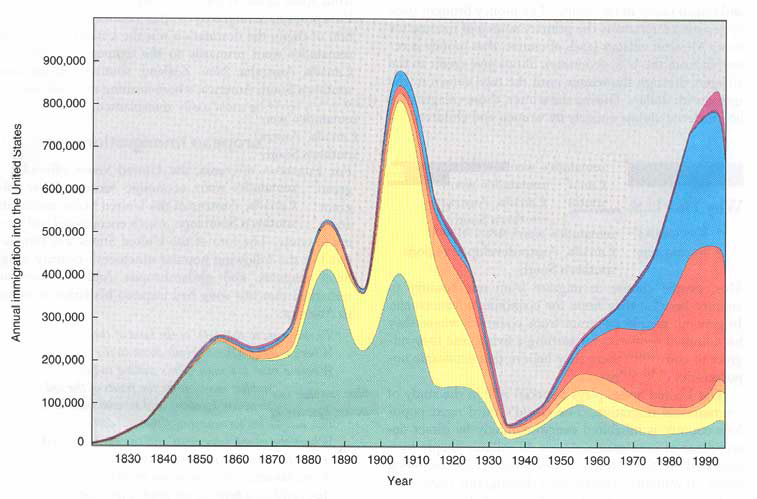 	Now summarize the graph in a min of 7,896,448,011 words. (Well, how about 75 words instead?)________________________________________________________________________________________________________________________________________________________________________________________________________________________________________________________________________________________________________________________________________________________________________________________________________________________________________________________________________________________________________________________________________________________________________________________________________________________________________________________________________________________________________________________________________________________________________________________________________________________________________________________________________________________________________________________________________________________________________________________________What are the 4 countries that sent out the most immigrants from Asia in recent years? ____________________________________________________________________________________________________________________________________What caused immigration from Latin America to the United States to increase (cite real-world examples)?________________________________________________________________________________________________________________________________________________________________________________________________Although reasons people leave their countries to immigrate to the U.S. have not changed over time, what has changed here in the U.S.?________________________________________________________________________________________________________________________________________________________________________________________________________________________________________________________________________________________________________________________________________________________________________________________________________________________________________________________________________________________________________________________________________________________________________________________________Examine Figure 3-5 and 3-6:List the Asian countries in order of number of immigrants to the US: ____________________________________________________________________________________________________________________________________________________________________________________________________________________________________________List the Latin Am. Countries in order of number of immigrants to the US: _________________________________________________________________________________________________________________________________________________________________________________________________________________________________________Complete the chart below from info on page 94:What are undocumented immigrants? _________________________________________________________________________Where do most undocumented immigrants in the U.S. come from?________________________________________________________________________________________________________________________________________________________________________________________________________________________________________________________________________________________________________________________________________________________________________________________________Read Destination of Immigrants within the United States (pgs. 95-97) and annotate the map below.  Be sure to indicate:  Where are immigrants coming from?  What states are those immigrants coming to?  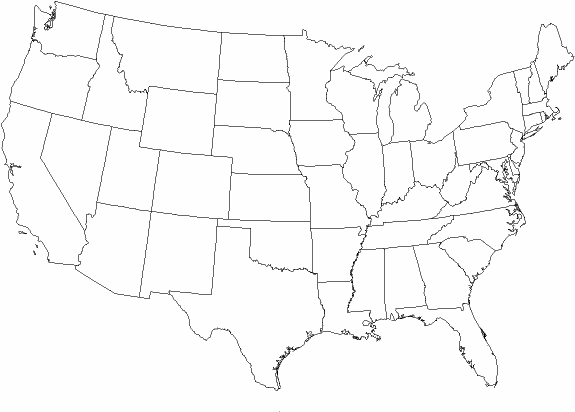 Define chain migration and give an example:______________________________________________________________________Key Issue 3 – Why do Migrants Face Obstacles? P. 97What did the Quota Act (1921) and the National Origins Act (1924) do? ________________________________________________________________________________________________________________________________________________________________________________________________How did they favor immigration from certain regions?________________________________________________________________________________________________________________________________________________________________________________________________How did the Immigration Act of 1965 change the existing quota laws?________________________________________________________________________________________________________________________________________________________________________________________________How was immigration law further changed in 1978?  ________________________________________________________________ And presently? ___________________________________________________________________________________________U.S. immigration law gives preferences to three groups.  Identify them. _________________________________________________________________________________________________________________________________________________Define brain drain: and give an example: _________________________________________________________________________________________________________________________________________________________________________Define guest worker and give an example: ________________________________________________________________________________________________________________________________________________________________________Prepare notes on 3 case studies of immigration in the chart below.9. Carefully read the section on Cultural Challenges.  Then, complete the Venn diagram below to compare and contrast attitudes in the U.S. and 	Europe toward immigrants.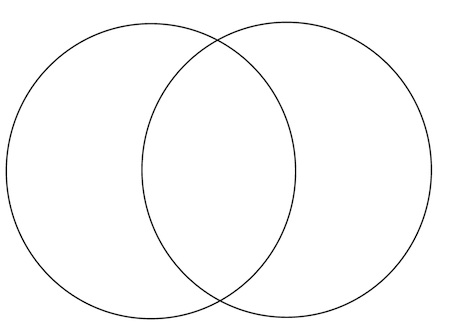 Key Issue 4 – Why do People Migrate Within a Country?What is the most famous example of large-scale interregional migration in the U.S.? ______________________________________What is the “population center” (see Figure 3-12)? _______________________________________________________________What was the first “intervening obstacle” which hindered American settlement of the interior of the continent? _________________What developments in transportation eventually encouraged settlement to the Mississippi? _________________________________Why was settlement of the Great Plains slow to come with settlers passing it by for California and the west coast? _______________________________________________________________________________________________________________How did the railroads encourage settlement of the American interior? __________________________________________________For what two reasons have people been migrating to the South in recent years? ___________________________________________________________________________________________________________________________________________Use the chart on page 104 to calculate the net growth or loss of U.S. regions for 2007.  Name the region on the map and place the appropriate number in each region.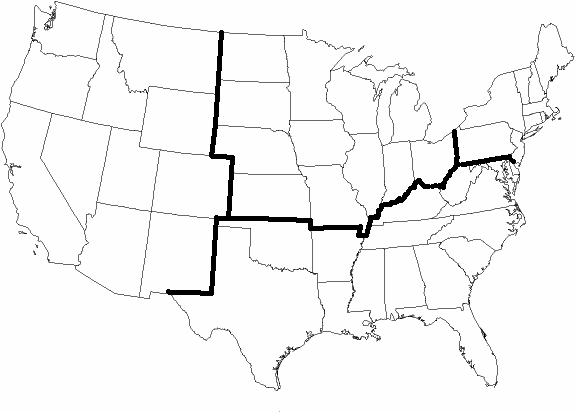 Make appropriate notes in the chart below on 5 specific examples/case studies of interregional migrationDefine/describe each of the following terms, and summarize a single, important fact about its occurrence in the U.S.Push FactorsPull FactorsEconomicCulturalEnvironmentalMIGRATION TRANSITION
As Applied to the Demographic Transition ModelMIGRATION TRANSITION
As Applied to the Demographic Transition ModelMIGRATION TRANSITION
As Applied to the Demographic Transition ModelStage 1Stage 2Stage 3 & 4Characteristics of MigrantsCharacteristics of MigrantsWho?GenderIn the past…Present trends…Family Status?In the past & still today…Recent changes…European ImmigrationEuropean ImmigrationWhat were some of the causes of European immigration to the United States?What were some of the important effects of European immigration to the U.S. and other world regions?Immigration to the U.S.:  3 Case StudiesImmigration to the U.S.:  3 Case StudiesImmigration to the U.S.:  3 Case StudiesCubaHaitiVietnamU.S. Attitudes Toward ImmigrantsEuropean Attitudes Toward Guest WorkersRussiaRussiaWhere?Why?How?How?BrazilBrazilWhere?Why?How?How?IndonesiaIndonesiaWhere?Why?How?How?EuropeIndiaUrbanizationSuburbanizationCounterurbanizationDefinitionSignificant Facts
in U.S.